Colegio san Fernando College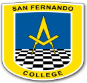 Dpto. de ArtesProfesor: Luis David Contreras Moreno.Educación Tecnológica.-Estimado estudiante, te invito a trabajar esta semana con internet creando tu cuenta zoom, es una buena plataforma para conectarte con familia, amigos, compañeros de curso y profesores; puede iniciar este trabajo haciendo clic en este link:https://support.zoom.us/hc/es/articles/201362613--C%C3%B3mo-ser-anfitri%C3%B3n-de-una-reuni%C3%B3n-por-video-#:~:text=Dir%C3%ADjase%20a%20http%3A%2F%2Fzoom,gratis%20para%20crear%20una%20nueva.A través de zoom Tú puedes ser el anfitrión de cada reunión, enviando a tus contactos vía whatsApp   el ID y la clave.-(debes conversar con tus padres si puedes crear cuenta en zoom).Intenta ésta semana trabajar con zoom.-Abre este link de repaso : https://youtu.be/2GqfiHZtpYk Además es importante que respondas la  encuesta enviando las respuestas al siguiente correo:lcontreras@sanfernandocollege.clQue tengas una buena semana.Nombre Docente:  Luis David Contreras MorenoGuía N°  12Título de guía: uso responsable de internetObjetivo de Aprendizaje: OA 7 Usar internet y comunicación en línea para compartir y publicar información de diferente carácter con otras personas.Nombre EstudianteCurso: 6° A,B,CNombre del o la estudianteCursoProfesora jefe¿Tienes acceso a internet en cualquier momento del día o a qué hora?¿Puedes imprimir tus guías?¿Dónde las imprimen?¿En qué número de guía vas?¿Has logrado comprender las actividades? Bien, más o menos o poco?De las guías resueltas:¿qué es lo que más te ha costado?